Multiple Family Related Resources:Riverside County Department of Public Social Services: http://www.dpss.co.riverside.ca.us/ Provides links for family, adult, and child services across the county. Riverside County Department of Public Social Services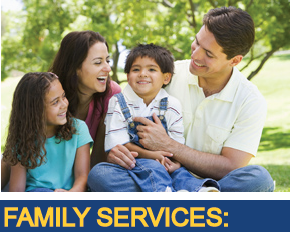 Cash Assistance:CalWORKSCash Assistance Program for Immigrants General Relief Refugee Cash Assistance (RCA)Food and Nutrition Assistance:CalFreshEmergency Food & Shelter ProgramHealth Care Assistance:Medi-CalMedical Indigent Service (MISP)Pregnancy Related ProgramChildren’s ProgramSpecial ProgramMinor Consent ServicesChild Care Assistance:Child CareChild Care After CalWORKSEmployment Services Program Assistance:Employment ServicesWorkforce Connection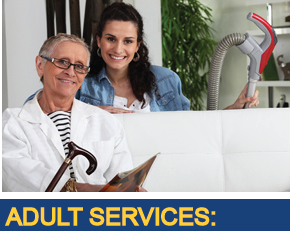 Adult Protective Services:How do I Report Abuse?Am I a Mandated Reporter?C.A.R.E. Program:Consumer Fraud Victim AdvocacyCommunity Anti-Fraud EducationIn-Home Supportive Service (IHSS):Who is Eligible to Receive IHSS?What Services Are Available?How do I Apply for IHSSIHSS Public Authority:In-Home careEmploymentTraining for In-Home Care ProvidersVolunteer OpportunitiesHomeless Programs Assistance:Homeless ProgramsEmergency Food & Shelter Program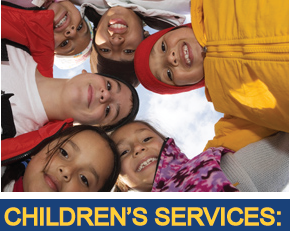 Children's Services:Child Abuse ReportingMandated ReportersAdoption Services and Foster Parent Services:Home StudyFoster Parent TrainingAdoption Assistance ProgramRecruitmentYouth and Young Adult Services:Independent Living Program (ILP)Extended Foster Care (AB12)Resources and Referral:Legal Guardianship (Non-Dependent Legal Guardianship)Family Resource Center211 - Information and Referral ServicesCounty Service Referral Listing (English)County Service Referral Listing (Spanish)Crisis ResourcesHELPLine - 24 Hour Crisis/Suicide InterventionThe HELPline is a free, confidential Crisis/Suicide Intervention service. Operated by highly trained volunteers, the line is open 24-hours a day, seven days a week.Phone: (951) 686-HELP (4357)National Suicide Prevention LifelineBy calling 1-800-273-TALK (8255) you’ll be connected to a skilled, trained counselor at a crisis center in your area, anytime 24/7.Phone: (800) 273-TALK (800-273-8255)Spanish line: (888) 628-9454TTY: (800) 799-4TTY (4889)Veterans Crisis LineThe Veterans Crisis Line is a Department of Veterans Affairs (VA) resource that connects Veterans in crisis or their families and friends with qualified, caring VA professionals. Confidential support is available 24 hours a day, 7 days a week.Phone: (800)-273-8255 Press 1The Trevor LifelineNational organization providing crisis and suicide prevention services to lesbian, gay, bisexual, transgender and questioning (LGBTQ) Youth866-4-U-TREVOR (866-488-7386)EMERGENCY PSYCHIATRIC HOSPITALS AFFILIATED WITH RCDMHRiverside County Regional Medical Center Emergency Treatment Services (ETS)Provides psychiatric emergency services 24 hours a day, 7 days a week for all ages, which includes evaluation, crisis intervention, and referrals for psychiatric hospitalization, as needed for adults, children, and adolescents. Consumers may be referred to the Inpatient Treatment Facility (ITF) or other private hospitals.9990 County Farm Road, Ste. 4Riverside, CA 92503Phone: (951) 358-4881Se Habla EspañolTelecare Riverside Crisis Stabilization ServicesProvides psychiatric emergency assessment and crisis stabilization for up to 24 hours for all ages. Services include evaluations, crisis intervention and referral for psychiatric hospitalization. Telecare Riverside Crisis Stabilization Services operate 24 hours a day, 7 days a week. This facility is also a 5150 provider.47-825 Oasis StreetIndio, CA 92201Phone: (760) 863-8600 or (760) 863-8455Se Habla EspañoDomestic Violence ResourcesAdult Protective Services, Riverside County: You can report abuse or neglect by calling our Adult Protective Services Hotline on a 24/7 basis at:1-800-491-7123    If you are not a mandated reporter (i.e., you are a relative, friend, neighbor, etc.), then you need only call this 24/7 hotline.  We will gather all information needed from you to determine the best way to address your concerns.  You do not need to provide us your name and contact information to report your concern, unless you choose to.    If you are mandated to report abuse/neglect by the State of California, you will be required to complete and fax to us a “SOC 341” reporting form.  The fax number is (951) 358-3969.  Your name and contact information will be required.If the adult you are calling about resides in a licensed facility (i.e., a nursing home, intermediate care facility, or a board & care facility, etc.), you may call the local Long Term Care Ombudsman Office at the following numbers:    Local Riverside Ombudsman Office phone number at 1-877-430-4433    24/7 Crisis Line at 1-800-231-4024As always, if the situation is what you would consider an emergency, you may also contact your local police/sheriff station or call 911.Child Abuse Reporting:If you suspect that a child has been abused or neglected, call:1-800-442-4918.    Outside the Riverside area call: Child Help National Child Abuse Hotline at 1-800-422-4453    Mandated reporters must immediately report abuse to the Child Abuse Hotline at 1-800-442-4918.  Within 36 hours, mandated reporters are required to submit a written follow up report.  Download a Copy of The Suspected Child Abuse Report.Domestic Violence Riverside County Crisis Hotline:1-800-339-7233Shelter from the Storm: http://www.shelterfromthestorm.com/760-328-SAFE (7233) or 800-705-6055Emergency Housing SheltersAlternatives to Domestic ViolenceP.O. Box 910Riverside, CA 92502(951) 320-1370(909) 683-0829, (800) 339-7233 (SAFE) (Toll Free)http://alternativestodv.org Coachella Valley Rescue Mission47518 Van Buren StreetIndio, CA 92202(760) 347-3512http://www.cvrm.org/info@cvrm.orgOperation Safehouse (888) 343-466072710 East Lynn St Thousand Palms, CA 92503Roy's Desert Resource CenterEmergency Shelter19531 McLane Street, North Palm Springs(760) 676-5200Cool Center Hotline: 1-888-636-8676  Sexual Assault Victim and Prevention ServicesCoachella Valley Sexual Assault Services74333 Highway 111Palm Desert, CA 92260(760) 568-9071(800) 656-4673 (Toll Free)Riverside Area Rape Crisis Center1845 Chicago Ave., Suite ARiverside, CA 92507(951) 686-7273, (866) 686-7273 (Southwest County)http://www.rarcc.org/main/Barbara Sinatra CenterAMAC Group (Adults molested as children): 760-340-2336Food Assistance ProgramsMeals on Wheels Locations: The Joslyn Center 
73750 Catalina Way
Palm Desert, CA 92260
760-340-3220, Ext. 110
Website
Home Delivered Meals 
Pet Food Program Community Center Tierra Del Sol Cathedral City Senior Center 
37-171W Buddy Rogers Avenue
Cathedral City, CA 92234
7.85 miles 
760-321-1548Mizell Senior Center 
480 South Sunrise Way
Palm Springs, CA 92262
12.67 miles 
760-323-5689
Website
Home Delivered Meals 
Group Settings Meals 
Pet Food Program Riverside WIC Program: http://www.rivhero.com/ 1-800-455-4942Mental Health ResourcesDesert Region Crisis Team: 
serving Indio, Palm Springs, Blythe, Rancho Mirage, Cathedral City, Palm Desert, Desert Hot Springs, Banning and Beaumont:   (951) 385-4523Indio Mental Health Clinicsis Street, Indio, CA 92201Phone: (760) 863-8455/Fax: (760) 863-8587Riverside County Department of Mental Health www.rcdmh.orgThis website provides information about mental health and substance use services provided for children, adults and older adults.  A comprehensive service directory lists services for the Desert, Mid-County and Western Regions, as well as crisis lines:Riverside Network of Care for Behavioral Health www.Riverside.NetworkOfCare.orgA resource for individuals, families and agencies looking for mental health resources and information in Riverside County. The site includes information on local services, legislation, support and related news among other featuresFamily Services of the DesertPhone: (760) 288-7474 (DHS)/ 760-347-2398 (Indio)Address: 14080 Palm Drive Desert Hot Springs, CA 92240/ 81-713 Hwy 111, Ste C, IndioPsychotherapy for individuals, families, and couples; they also offer groups. Family services takes Medi-Cal or the fees are based on a sliding scale depending on income (after $60 initial visit fee).Family Care Centers/Affordable Healthcare ClinicsPalm Springs Family Care CenterPrimary care, family planning, pregnancy testing and counseling, perinatal care, cancer screening, sexually transmitted diseases, adult and pediatric immunizations, tb skin testing, well child care and nutrition1515 N Sunrise Way, Palm Springs CA 92262Appointments: 1-800-720-9553Clinic: 760-778-2210/Fax 760-778-2214Open: Monday-Friday, 7:30am-5:00pmIndio Family Care CenterPrimary care, family planning, pregnancy testing and counseling, sexually transmitted diseases, adult and pediatric immunizations, care and nutrition47-923 Oasis Street, Indo CA 92201Appointments: 1-800-720-9553Clinic: 760-863-8283/Fax 760-863-8366Open: Monday-Friday, 7:30am-5:00pmCoachella Valley Volunteers in MedicineCoachella Valley Volunteers in Medicine is important because it operates the only free clinic in the area that serves workers, who for whatever reason, cannot get medical care anywhere else. Our patients are all neighbors seeking primary care who have no insurance. The CVVIM receives NO government patient reimbursements of any kind. It is fully funded through gifts, grants, donations and volunteer effort.82-915 Avenue 48Indio, CA 92201Phone: 760-342-4414/Fax: 760-342-4401Email: info@cvvim.orgThe Clinic is open Tuesday through Friday from 9am to 6pm and two Saturdays each month and all patients are seen by appointment only -- no urgent care services. Days & hours of operation and available services may change – please call or check our website for additional information and easy to complete forms www.cvvim.org.Centro Medico Cathedral CityFamily Practice, Pediatric Services, Ob/Gyn, Urgent Care, Behavioral Health, Internal Medicine, Ophthalmology, Cardiology, Pediatric Dental, Cancer Screening, Well Child Exams, Immunizations, Comprehensive Perinatal Services, Family Planning, Referral Services to Specialists, Laboratory Services, EKG's, Telemedicine, Digital Radiology, Pharmacy, Orthopedic Technologist on site, Nutrition Counseling and Health Education.69175 Ramon Road A, Cathedral City CA 92234760-321-6776Clinic: M-F 8:00am - 5:00pmUrgent Care: M-F 8:00am - 8:00pmSat: 8:00am - 5:00pmSun & Holidays: 8:00am - 12:00pmDuring closed hours, a provider is available through our answering service.Women’s Health and OB-Gyn ResourcesAdvanced Women’s HealthcarePalm Springs Office(760) 327-7900 • (760) 327-7905 Fax1100 North Palm Canyon Drive, Suite 212 • Palm Springs, CA 92262La Quinta Office(760) 564-7900 • (760) 327-7905 Fax79-200 Corporate Center Drive, Suite 201 • La Quinta, CA 92253Yucca Valley Office(760) 327-7900 • (760) 327-7905 Fax7355 Church Street, Suite F • Yucca Valley, CA 92284Preconception Counseling, Prenatal and Post-Partum Care (routine and high-risk), In-office Ultrasounds (including 4-D), First Trimester Screening (in-office Nuchal Translucency),Childbirth Preparation Classes, Breast Feeding Classes, VBAC (vaginal birth after cesarean),  Routine Well Woman Exam & Pap Smear, Birth Control (including both Mirena & Paraguard IUDs, Nexplanon, injectable birth control, oral contraceptive pills, Nuva Ring, Diaphragm fitting, and permanent sterilization), Permanent Sterilization (tubal ligation and in-office Essure), Infertility Evaluation and Treatment (including ovulation induction and intrauterine insemination)MonaLisa Touch, In-office Procedures (Hysteroscopy, Novasure Ablation for heavy bleeding, Bladder Suspension TVTO), Pelvic Ultrasound, Post-Menopausal Bleeding, Gynecologic Surgery (including da Vinci Robot Assisted Laparoscopic Hysterectomy), Irregular/Abnormal Uterine Bleeding evaluation and managementMenopause and HRT (including Bioidentical hormone replacement therapy), STD testing and counselingSexual Dysfunction, Pelvic PainBorrego Health | Desert Oasis Women's Health Center1180 N. Indian Canyon Suite W-300Palm Springs, CA 92262(760) 416.3770Desert Oasis Women's Health Center has three full-time OB/GYN physicians, a team of on-call providers who are all licensed and board certified as well as a large support staff to take care of all your women’s health care needs.	Planned Parenthood	49-111 California 111 #6A, Coachella, CA 92236Phone 888.743.7526/ Fax: 619.291.0959Alcohol and Drug Abuse ResourcesABC Recovery Center, Inc.44-374 Palm StreetIndio, CA 92201(760) 342-6616Fax: (760) 347-8276 (Fax)http://abcrecoverycenter.orgResidential Treatment, Detoxification, Men and WomenCasa Cecilia Recovery Home83-385 Rosa Ave.Thermal, CA 92274(760) 398-2008Residential Women OnlyCasa Las Palmas Recovery Home83-844 Hopi Ave.Indio, CA 92201(760) 347-9442/Fax: (760) 342-8022Residential Treatment, Men OnlyCoachella Valley Rescue Mission47-470 Van Buren St.Indio CA760.347.3512http://www.cvrm.org/contact/ Free Treatment, Low-Budget, Homeless ShelterMental Health Systems: Indio Center for Change68-100 Ramon Road, Suite B9/B10Cathedral City, CA 92234(760) 321-0870/Fax: (760) 321-0916http://www.mhsinc.org/listing/indio-center-for-change-2 Adult Outpatient Services, HIV Education on site, CDCI Dependency, Drug Court ServicesParenting and NA Meeting Services, Medi-Cal CetifiedThe Ranch Recovery Center Inc.7885 Annandale Ave.Desert Hot Springs, CA 92240(760) 329-2924/Fax: (760) 329-0169http://www.ranchrecovery.org/Residential Treatment, Detoxification, Men & WomenRiverside Latino Commission on Alcohol and Drug Abuse Services, Inc.1612 First StreetCoachella, CA 92236info@latinocommission.com﻿Tel 760.398.9000/Fax 760.398.9790http://www.latinocommission.com/ Mental Health, Children Services, Adolescent Outpatient Substance Abuse, Adult Outpatient Substance Abuse,Residential Substance Abuse  29 Palms Food Pantry6450 Star Dune Ave
29 Palms, CA 92277Mon. -- Fri.9:30 -- 11:30 amAnza Christian Men’s Home56-630 Hwy 371, Anza, CA 923593rd Wed. / Month @ Community Hall10 am -- 12 pmApostolic Assembly46-601 Vargas, Indio, CA 922013rd Thurs / Month5 -- 6 pmBlythe Food Pantry181 South Main St, Blythe, CA 92225Mon. -- Fri. / USDA, 1st Wed.9:45 -- 11:45 amBlythe Harmony Kitchen219 S. Main St
Blythe, CA 92226Hot Meals Daily / No Food Boxes9:45 am -- 11:45 amCalvary Bible Church68-550 Dinah Shore Dr, Cathedral City, CA 92234Saturdays7:30 -- 9:30 amCathedral Center37-171 W. Buddy Rogers Rd, Cathedral City, CA 922341st & 3rd Mondays8:30 -- 9:30 amCatholic Charities Site #165-150 Cahuilla St. 
Mecca, CA 92254Fridays8 -- 9:15 amCatholic Charities Site #299-155 Sea View Drive
North Shore, CA 92254Fridays9:30 -- 11 amCentro Cristiano de las Asambleas86-695 Avenue 54, Coachella, CA 922361st & 3rd Tues / Month6 -- 8 pmCentro Libre Cristiano83-246 Ave 50, Indio, CA 92201DISTRIBUTION: Last Tuesday of Month / Emergency Boxes on Call, Mon -- Fri.5 -- 7 pmChrist Is Salvation Church87-295 Main St, Thermal, CA 92274Wed, Fri, SundaysVariesCoachella Valley Rescue Mission47-470 Van Buren, Indio, CA 92201Last Wed. of Month / 1st 50 PeopleSign Up @ 8 am / Distrib @ 2 pmCommunity Food Pantry6336 Hallee Rd, Joshua Tree, CA 922522nd & 4th Wednesdays / Closed 3rd Wed.9 -- 11amConnected to the Vine Church80-126 Hwy 111, Suite 5, Indio, CA 922013rd Saturday / Month7:30 -- 8:30 amDesert Chapel630 S. Sunrise Way, Palm Springs, CA 922643rd Sat / Month7 -- 9 amDestiny Church82-545 Showcase Parkway, Suite 113, Indio, CA 922013rd Saturday / Month9 -- 11 amFamily Worship Center85-901 Vista Del Norte, Coachella, CA 92236Thursdays6 -- 7 pmFIND Food Bank83-775 Citrus Ave, Indio, CA 92201Emergency Boxes Only: Mon. -- Fri.9 am -- 2 pmFirst Assembly of God46-923 Calhoun St, Indio, CA 922013rd Sat / Month9 -- 11 amFISH / Lower Coachella Valley52-555 Oasis Palms St, Coachella, CA 92236Mon. -- Fri.10 am -- 12 pmFood For Life Ministries6079 Adobe Rd, 29 Palms, CA 92277SaturdaysMeals: 3 -- 5 pmFood Now14-080 Palm Drive, Suite E, Desert Hot Springs, CA 92240Tues, Wed + Thurdays / Register Before9 am -- 12 pmGalilee Center66-101 Hammond Rd, Mecca, CA 92294Thursdays5 -- 6:30 pmIglesia Bethel43-907 Jackson St, Indio, CA 922011st & 3rd Fridays7 -- 8 pmIglesia Tercer Cielo82-025 Bliss Avenue, Indio, CA 922012nd & 4th Fridays5 -- 7 pmIglesia Un Manantial en el Desierto Site #199-241 Access Road
North Shore, CA 92254Thursdays6 -- 8:00 pmIglesia Un Manantial en el Desierto Site #280-500 Hwy 86, Oasis, CA 92274Fridays6:30 pm (until gone)Iglesia Un Manantial en el Desierto Site #317-989 Corkill Rd, Desert Hot Springs, CA 92241Last Fri. / Month9 am (until gone)Jesus Lives31-260 Sierra Del Sol, Thousand Palms, CA 922764th Mon. / Month5 -- 7 pmJordan Outreach Ministries50-930 Calhoun St, Coachella, CA 92236DISTRIBUTION: Fridays / Emergency Food Boxes, Mon -- Fri.Distrib, 6 -- 8 pm / Emergency Boxes 8 am -- 4 pmJoslyn Center73-750 Catalina Way, Palm Desert, CA 922601st & 3rd Fridays7:30 -- 9:30 amMartha’s Village & Kitchen83-791 Date Ave, Indio, CA 92201Fresh Food: 2nd Wed of Month / 8:30 -- 10 am; Food Boxes: Mon--Fri / 8:30 -- 10 amHot Meals Daily / 11 am -- 2 pmMinisterios Un Manantial45-835 Towne St, Indio, CA 922011st & 3rd Thurs / Month5:30 -- 6:30 pmMonte de Los Olivos83-155 Indio Blvd, Indio, CA 922011st & 3rd Wed / Month6 -- 8:30 pmOasis Elementary School88-175 Avenue 74, Oasis, CA 922742nd & 4th Fridays2 -- 5 pmPalm Desert Church of Christ78-135 Avenue 42, Bermuda Dunes, CA 922032nd Tues / Month5:30 -- 6:30 pmPalm Desert Oasis Church74-200 Country Club Drive, Palm Desert, CA 92260Saturdays7:30 -- 8:30 amSalvation Army / Cathedral City30-400 Landau Blvd, Cathedral City, CA 92234Tuesdays2-- 6 pmSt. Elizabeth’s Pantry66-700 Pierson Blvd, Desert Hot Springs, CA 922401st, 2nd & 3rd Tuesdays each month: 8:30 -- 10:30am4th Mon./Month: 4 -- 7pmSt. John’s Episcopal Church45-319 Deglet Noor Street
Indio CA 922013rd Thurs / month4 -- 7:00 pmSt. John’s Lutheran42-695 Washington St, Palm Desert, CA 922114th Tues / Month8:30 -- 9:30 amSt. Margaret’s Church Neighbors 4 Neighbors47-535 Hwy 74, Palm Desert, CA 92260Tuesdays12 -- 5 pmSt. Theresa’s Food Pantry2800 E. Ramon Rd, Palm Springs, CA 92264Mondays7:30 -- 9 amThe Center610 S. Belardo Road, Palm Springs, CA 92264Thursdays6 -- 8 pmThe Way Station61-722 Commercial St, Joshua Tree, CA 92252Tue. -- Fri.9 am -- 12 pmWell in the Desert181 N. Indian Canyon, Palm Springs, CA 92262Saturdays6:30 am (until gone)